TÍTULO DO TRABALHO (ARIAL 14 EM NEGRITO)Autor 1a, Autor 2b, Autor 3b, Co-orientadorb, Orientadora*(Inserir os nomes completos - Arial 10 em negrito)* e-mail do autor correspondente (exemplo: autor.pesquisador@ifrj.edu.br), a Curso no IFRJ “a”, b Curso no IFRJ ou Instituição de ensino “b” (não repetir caso seja igual) ARIAL 9 itálicoResumoTexto do resumo em Arial 10, justificado, com espaçamento 1,5, sem parágrafos, contendo entre 250 e 400 palavras (importante que o resumo não ultrapasse uma lauda). Palavras-chave: (mínimo de 3 e máximo de 5)Link do vídeo no Youtube: CONTEÚDO DO TRABALHOO trabalho deve ser organizado seguindo um encadeamento lógico e deverá conter os seguintes itens: Introdução, Objetivo(s), Metodologia, Resultados, Conclusões e Referências Bibliográficas. O trabalho completo deverá conter no máximo 10 páginas.FORMATO DO TRABALHOTodo o trabalho deverá ser formatado seguindo este modelo, para um tamanho de página A4 (210 X 297 mm), com espaçamento entre linhas SIMPLES, estilo normal.Escreva o texto de seu trabalho, utilizando fonte Arial, corpo 10, alinhamento de parágrafo justificado, sem recuos à direita ou à esquerda e com espaçamento entre linhas SIMPLES, precedida pelo SUBTÍTULO utilizando fonte Arial, corpo 10, maiúscula, negrito, alinhado à esquerda. O espaçamento entre parágrafos é de uma linha em branco, fonte Arial, corpo 10. O espaçamento entre o último parágrafo e um Título ou Subtítulo é de duas linhas em branco, fonte Arial, corpo 10. Para o corpo do trabalho, se necessários, serão utilizados os seguintes formatos e alinhamentos:Tabelas - Deverão ser numeradas sequencialmente, referidas no texto e devem necessariamente estar inseridas no mesmo arquivo.doc do texto do trabalho. Os títulos das tabelas deverão ser incluídos na linha imediatamente anterior à Tabela e centralizados. Utilizar fonte Arial, corpo 10, cor preta, negrito. Exemplo:Tabela 1: Calendário 3a SACEPI e 40a Semana da Química.Figuras/Fotografias. Todas as figuras, gráficos, ilustrações e fotografias deverão ser referenciadas como figuras e devem necessariamente estar inseridas no mesmo arquivo.doc do texto do trabalho. Deverão também ser numeradas sequencialmente e referidas no texto do trabalho. Os títulos de Figuras/Fotografias deverão ser incluídos na linha imediatamente posterior à Figura e centralizados. Utilizar fonte Arial, corpo 10, negrito, cor preta. Exemplo: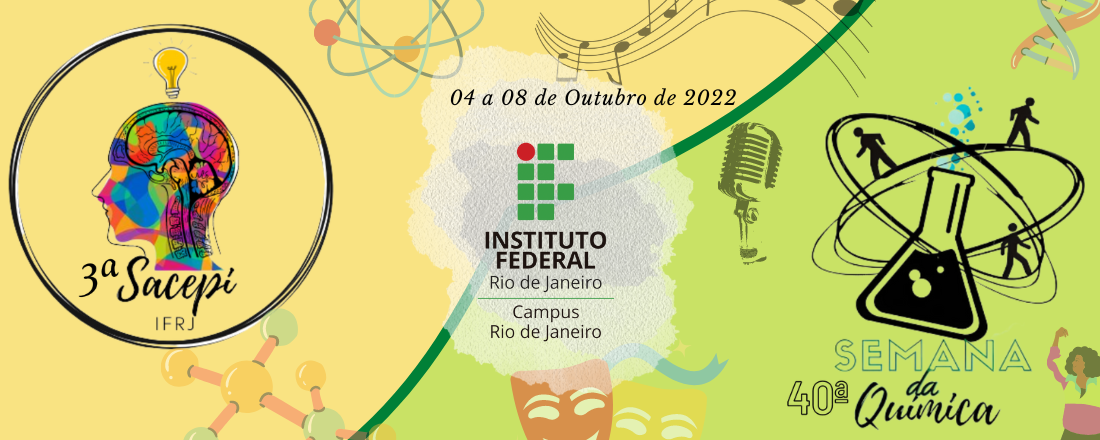 Figura 1: Logos da 3a SACEPI e 40a Semana da Química.Fórmulas ou Equações - Utilizar fonte Arial, corpo 10, cor preta, em negrito e alinhadas à esquerda. Deverão também ser numeradas sequencialmente e referidas no texto do trabalho. Exemplo:H2 + O2  H2O					equação (1)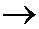 O texto deverá ser cuidadosamente verificado e submetido ao corretor ortográfico.As referências bibliográficas devem ser feitas respeitando-se as normas definidas pela ABNT. Somente deverão ser apresentadas as referências citadas no trabalho. Usar numeração nas referências citadas no texto.DataEventoPeríodo